FIRST PROFESSIONAL MBBS (01)                KHYBER MEDICAL UNIVERSITY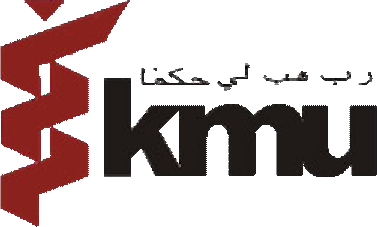 PESHAWAR                                               FOR OLD/REPEATERS CANDIDATES 	Roll No 	University Registration No. College nameEXAMINATION ADMISSION FORM FIRST PROFESSIONALMBBS MBAnnual/ Supplementary 20 	Name (IN BLOCK LETTERS)	GenderFather’s Name (IN BLOCK LETTERS 	CNIC No.Permanent address 	 	  Phone No 	Passed F. Sc (Pre-Medical) Examination 20 	(Annual/Supplementary) under Roll Nofrom B.I.S.E 	and obtained	marks (Attach DMC).Appeared last time in MBBS 1st Professional Annual/Supply Examination under Roll No _____________Session 	 (Attach DMC).Subjects in which to be examined:Anatomy 	3. BiochemistryPhysiologyDated 		Signature of student  	FOR OFFICE USE ONLYEntries and result checked	He/She is Eligible/Ineligible	Allowed/Disallowed and found correct.Dealing Assistant/Supdt.	A.C.E	D.C.ERemarks (if any)CERTIFICATEI certify that the candidate has fulfilled the conditions laid down in the rules, that he/she is of good moral character; that he/she has signed this application: and his/her particulars over-leaf are correct.I certify that he/she completed the course of lectures, practical, demonstrations, clinical work etc. as prescribed in the regulations.3. He/She has remitted Rs……….……. (Rupees in words) ……………………………………………………………………………………………………………………..…………………………………………………………… Vide Bank Draft No…………………………..………..…Dated………………………….….. as Examination Admission Fee (attached).Note: - All documents including Bank Draft to be attached here.PrincipalSignature  	Name of College  	Office Seal  	Remarks if any:INSTRUCTIONS: (TO BE READ CAREFULLY)Examination Admission Form duly completed in all respects should reach the controller of Examinations, Khyber Medical University Peshawar on or before the last date notified for the purpose failing which late fee will be charged.Fee once deposited is neither refundable nor adjustable if the candidate is otherwise eligible.Two different Examinations are not allowed in one session of examination.Incomplete forms will not be entertained.All candidates are required to attach three copies of passport size photographs and one copy of National Identity Card /Domicile Certificate duly attested by the principle concerned.Incomplete /unsigned forms will not be entertained and will be returned at the cost/risk of the candidate.Admission fee remitted through money order/cheque will not be accepted.No student is eligible for a university examination without having attended 75% of the lectures, demonstrations, tutorials, and practical or clinical work both inpatient and outpatient.Whatever may be the system of marking, for all examinations throughout the medical course the percentage of pass marks in each subject will not be less than 50% i.e., 50% in theory and 50% in practical.No grace marks are allowed in any examination.Any student who fails to pass the first professional MBBS Part -I & Part II examination in four chances availed/un- availed after becoming eligible for each examination shall cease to pursue further medical education in Pakistan.Student Signature  	KHYBER MEDICAL UNIVERSITY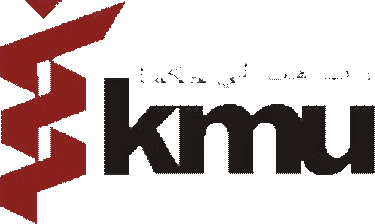 PESHAWAR		Roll No 	                               MBBS 1st Professional Annual/Supplementary Examination 20	         SUPERINTINDENT SLIP(TO BE FILLED IN BY THE STUDENT)[To be retained by Suptd. & returned to the Exam. Section after termination of exam]University Registration No. N.I.C.NO.Admit Mr./Mrs./Miss   	 Son/Daughter of  	Of the   	 College for 1st Professional MBBS Examination on the dates given in the date sheet to the Centre forExamination atSubjects In which to be examined1. 		2.    	3.  	Signature of Candidate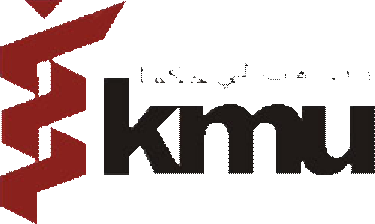 University Registration No. N.I.C.NO.Deputy Controller of Examinations Khyber Medical University Peshawar.KHYBER MEDICAL UNIVERSITYPESHAWAR		Roll No 	MBBMBBS 1st Professional Annual/Supplementary Examination 20____STUDENT SLIP(TO BE FILLED IN BY THE STUDENT)[To be retained by Candidate]Admit Mr./Mrs./Miss  	Son/Daughter of  	Of the   	 College for 1st Professional MBBS Examination on the dates given in the date sheet to the Centre forExamination atSubjects In which to be examined1. 		2.    	3.  	Deputy Controller of Examinations Khyber Medical University Peshawar.Signature of Candidate